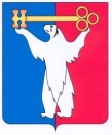 АДМИНИСТРАЦИЯ ГОРОДА НОРИЛЬСКАКРАСНОЯРСКОГО КРАЯПОСТАНОВЛЕНИЕ30.11.2017 	Норильск		          № 548О внесении изменений в постановление Администрации города Норильска от 29.05.2017 № 229В целях урегулирования отдельных вопросов, связанных с проведением конкурса по отбору подрядных организаций управляющими организациями, товариществами собственников жилья для оказания услуг и (или) выполнению работ по благоустройству дворовых территорий многоквартирных домов, расположенных на территории муниципального образования город Норильск, на основе конкурентного способа,ПОСТАНОВЛЯЮ:1. Внести в Типовой порядок привлечения управляющими организациями, товариществами собственников жилья подрядных организаций для оказания услуг и (или) выполнения работ по благоустройству дворовых территорий  многоквартирных домов, расположенных на территории муниципального образования город Норильск, на основе конкурентного способа, утвержденный постановлением Администрации города Норильска от 29.05.2017 № 229 (далее – Порядок), следующие изменения:1.1. Абзац четвертый пункта 1.4 Порядка изложить в следующей редакции:«Число членов комиссии должно быть не более семи человек.».2. Опубликовать настоящее постановление в газете «Заполярная правда» и разместить его на официальном сайте муниципального образования город НорильскИ.о. Главы города Норильска		                                                        А.В. Малков